Membership Application Form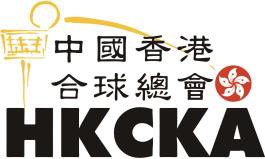 會員入會/續會申請表The information provided in this form will be used for the HKCKA membership record and related matters. For correction of or access to personal data collected by means of this form, please email to postmaster@korfball.org.hk. Please note that any incomplete information will not be processed.申請人所提供資料將用於本會會員資料紀錄及有關事宜上。提交申請表後，如要更改或查詢個人資料，請電郵至postmaster@korfball.org.hk。請注意：資料不齊之申請表，恕不處理。Type of Membership Applied For 申請會籍類別: (Please 「」 in the appropriate box. 請在適當方格內填上「」號。Fee 會費: (Please 「」 in the appropriate box. 請在適當方格內填上「」號。)* For member under 18 years old, please return with the Parent Consent Form.十八歲以下之會員請將家長同意書一併呈交Personal Particulars 個人資料“*” Must fill in 必須填寫Please complete the application form, copy of HKID card and send to HKCKA by post with a crossed cheque for the application. (The cheque should be made payable to ‘ Hong Kong China Korfball Association Limited’.)請把填妥申請表、身分証副本連同支票寄往香港新界荃灣德士古道 204-210 號和富大廈 6 樓 605 室。支票抬頭“中國香港合球總會有限公司”Date 日期：		Signature 簽名：	Remarks 備註： 	防止性騷擾 Preventing Sexual Harassment本會已制訂防止性騷擾政策，如遇懷疑性騷擾發生或有任何投訴，應盡快知會本會活動負責人或致電 2776 6845與總會職員備案，並轉交由有關小組跟進。本會絕不容許性騷擾情況出現。有關政策，可參閱本會網頁 http://www.korfball.org.hk/。如有需要，可直接向平等機會委員會徵詢意見。就有關「性騷擾」的定義和行為，請參閱平等機會委員會網頁 https://www.eoc.org.hk/。HKCKA had been developed Prevent Sexual Harassment Policies. If participants suspect that they are subjected to sexual harassment case or any complaint, you should inform the responsible person of the activity at once and may call 2776 6845. For the Prevent Sexual Harassment Policies, please visit our webpage http://www.korfball.org.hk/. You can seek advice directly from the Equal Opportunities Commission if necessary. For the definition and conduct of sexual harassment, please visit the webpage of the Equal Opportunities Commission https://www.eoc.org.hk/.收集個人資料聲明 Collection of Personal Data Statement資料用途 Use of personal data：台端在本註冊表所填報的個人及其他資料，將用作本會有關教練及會員事務的用途，台端所提供個人及有關的資料純屬自願。然而，若台端未能提供足夠和正確的資料，本會可能無法處理是項申請。 All your personal and related data provided in this registration form will be used for coaching andmembership purpose. The provision of personal data is voluntary. If you cannot provide enough or correct information, HKCKA may not be able to process your application.索閱個人資料 Collection of personal data：根據個人資料 (私隱) 條例 (第486 章) 內所載條款，台端有權要求索閱及修訂所提供的個人和其他有關的資料。而該等要求應以書面向本會提出。According to the Personal Data (Privacy) Ordinance (Cap. 486), you have the right to access and request correction of any of your personal data and related information in writing to HKCKA.聲明 Declaration :本人已參閱並同意香港中國合球總會有限公司的《個人會員附例》、《防止性騷擾政策》及《收集個人資料聲明》。有關《個人會員附例》，詳情請參閱網頁會員事務。I have read and agreed to the ‘Membership Bylaw’, ‘Preventing Sexual Harassment’ and ‘Collection of Personal Data Statement” for Hong Kong China Korfball Association Limited. For more details, please refer to ‘Membership Bylaw’ in HKCKA website (http://www.korfball.org.hk/member/).本人已理解這些條款並同意遵守這些條款。I have understood the provisions of these and agree to comply with the same.Effective Period 生效期間：           年  4 月 1 日 至                 年  3 月 31 日□ Renewal 續會 (舊會員編號 Previous Membership No. 	)□ New Member 新會員□ HK$1,000	Life Membership Subscription 永久會費□ HK$50	Adult Membership Annual Subscription 成人年費□ HK$25	Student Membership Annual Subscription 學生年費(Student applicants please attach copies of student ID card for reference 學生申請人請提供學生証副本)□ HK$100	Associate Membership Annual Subscription 附屬年費Name 姓名*(中)：＿＿＿＿＿＿＿＿＿＿＿＿_Name 姓名*(中)：＿＿＿＿＿＿＿＿＿＿＿＿_Name 姓名*(中)：＿＿＿＿＿＿＿＿＿＿＿＿_Name 姓名*(中)：＿＿＿＿＿＿＿＿＿＿＿＿_（Eng）＿＿＿＿＿＿＿＿＿＿______（Eng）＿＿＿＿＿＿＿＿＿＿______（Eng）＿＿＿＿＿＿＿＿＿＿______Gender 性別*：M 男/ F 女HKID Card No.身份証號碼*：＿＿＿＿＿＿__HKID Card No.身份証號碼*：＿＿＿＿＿＿__HKID Card No.身份証號碼*：＿＿＿＿＿＿__HKID Card No.身份証號碼*：＿＿＿＿＿＿__Date of Birth 出生日期*：＿＿＿＿＿_Date of Birth 出生日期*：＿＿＿＿＿_Date of Birth 出生日期*：＿＿＿＿＿_Correspondence Address 通訊地址*: ＿＿＿＿＿＿＿＿＿＿＿＿＿＿＿＿＿＿＿＿＿  Correspondence Address 通訊地址*: ＿＿＿＿＿＿＿＿＿＿＿＿＿＿＿＿＿＿＿＿＿  Correspondence Address 通訊地址*: ＿＿＿＿＿＿＿＿＿＿＿＿＿＿＿＿＿＿＿＿＿  Correspondence Address 通訊地址*: ＿＿＿＿＿＿＿＿＿＿＿＿＿＿＿＿＿＿＿＿＿  Correspondence Address 通訊地址*: ＿＿＿＿＿＿＿＿＿＿＿＿＿＿＿＿＿＿＿＿＿  Correspondence Address 通訊地址*: ＿＿＿＿＿＿＿＿＿＿＿＿＿＿＿＿＿＿＿＿＿  Correspondence Address 通訊地址*: ＿＿＿＿＿＿＿＿＿＿＿＿＿＿＿＿＿＿＿＿＿  Correspondence Address 通訊地址*: ＿＿＿＿＿＿＿＿＿＿＿＿＿＿＿＿＿＿＿＿＿  ＿＿＿＿＿＿＿＿＿＿＿＿＿＿＿＿＿＿＿＿＿＿＿＿＿＿＿＿＿＿＿＿＿＿＿__ ＿＿＿＿＿＿＿＿＿＿＿＿＿＿＿＿＿＿＿＿＿＿＿＿＿＿＿＿＿＿＿＿＿＿＿__ ＿＿＿＿＿＿＿＿＿＿＿＿＿＿＿＿＿＿＿＿＿＿＿＿＿＿＿＿＿＿＿＿＿＿＿__ ＿＿＿＿＿＿＿＿＿＿＿＿＿＿＿＿＿＿＿＿＿＿＿＿＿＿＿＿＿＿＿＿＿＿＿__ ＿＿＿＿＿＿＿＿＿＿＿＿＿＿＿＿＿＿＿＿＿＿＿＿＿＿＿＿＿＿＿＿＿＿＿__ ＿＿＿＿＿＿＿＿＿＿＿＿＿＿＿＿＿＿＿＿＿＿＿＿＿＿＿＿＿＿＿＿＿＿＿__ ＿＿＿＿＿＿＿＿＿＿＿＿＿＿＿＿＿＿＿＿＿＿＿＿＿＿＿＿＿＿＿＿＿＿＿__ ＿＿＿＿＿＿＿＿＿＿＿＿＿＿＿＿＿＿＿＿＿＿＿＿＿＿＿＿＿＿＿＿＿＿＿__ Tel 電話：＿＿＿＿＿＿＿＿＿＿＿Tel 電話：＿＿＿＿＿＿＿＿＿＿＿Tel 電話：＿＿＿＿＿＿＿＿＿＿＿Email 電郵*：＿＿＿＿＿＿＿＿＿＿＿＿___Email 電郵*：＿＿＿＿＿＿＿＿＿＿＿＿___Email 電郵*：＿＿＿＿＿＿＿＿＿＿＿＿___Email 電郵*：＿＿＿＿＿＿＿＿＿＿＿＿___Photo相片Education 學歷(Class 班級)：Education 學歷(Class 班級)：____________________________Occupation 職業：__________________Occupation 職業：__________________Occupation 職業：__________________Photo相片Name of Company/School 公司/學校名稱*：＿＿＿＿＿＿＿＿＿＿＿＿＿＿＿＿＿＿Name of Company/School 公司/學校名稱*：＿＿＿＿＿＿＿＿＿＿＿＿＿＿＿＿＿＿Name of Company/School 公司/學校名稱*：＿＿＿＿＿＿＿＿＿＿＿＿＿＿＿＿＿＿Name of Company/School 公司/學校名稱*：＿＿＿＿＿＿＿＿＿＿＿＿＿＿＿＿＿＿Name of Company/School 公司/學校名稱*：＿＿＿＿＿＿＿＿＿＿＿＿＿＿＿＿＿＿Name of Company/School 公司/學校名稱*：＿＿＿＿＿＿＿＿＿＿＿＿＿＿＿＿＿＿Name of Company/School 公司/學校名稱*：＿＿＿＿＿＿＿＿＿＿＿＿＿＿＿＿＿＿Name of Company/School 公司/學校名稱*：＿＿＿＿＿＿＿＿＿＿＿＿＿＿＿＿＿＿Corr. Address of Company/School 公司/學校地址*：＿＿＿＿＿＿＿＿＿＿＿＿＿＿_______________________________________________________________________________Corr. Address of Company/School 公司/學校地址*：＿＿＿＿＿＿＿＿＿＿＿＿＿＿_______________________________________________________________________________Corr. Address of Company/School 公司/學校地址*：＿＿＿＿＿＿＿＿＿＿＿＿＿＿_______________________________________________________________________________Corr. Address of Company/School 公司/學校地址*：＿＿＿＿＿＿＿＿＿＿＿＿＿＿_______________________________________________________________________________Corr. Address of Company/School 公司/學校地址*：＿＿＿＿＿＿＿＿＿＿＿＿＿＿_______________________________________________________________________________Corr. Address of Company/School 公司/學校地址*：＿＿＿＿＿＿＿＿＿＿＿＿＿＿_______________________________________________________________________________Corr. Address of Company/School 公司/學校地址*：＿＿＿＿＿＿＿＿＿＿＿＿＿＿_______________________________________________________________________________Corr. Address of Company/School 公司/學校地址*：＿＿＿＿＿＿＿＿＿＿＿＿＿＿_______________________________________________________________________________□Apply with(Please complete the Declaration of Conflict of Interest)同時申請 (需遞交利益申報聲明書)：Apply with(Please complete the Declaration of Conflict of Interest)同時申請 (需遞交利益申報聲明書)：Apply with(Please complete the Declaration of Conflict of Interest)同時申請 (需遞交利益申報聲明書)：□Registered Coach (Annex I)註冊教練(附件一)□Registered Referee (Annex II)註冊裁判(附件二)For Official Use Only （本欄資料由總會職員填寫）For Official Use Only （本欄資料由總會職員填寫）For Official Use Only （本欄資料由總會職員填寫）For Official Use Only （本欄資料由總會職員填寫）For Official Use Only （本欄資料由總會職員填寫）For Official Use Only （本欄資料由總會職員填寫）Member No.會員編號Registration Fee入會費Registration Fee入會費Receipt No.收據編號Date of Issue簽發日期Input by經手人金額：現金/支票(編號)Member/ Representative of Team會員/球隊負責人：		Post職位：	Signature簽署： 	Date日期：	